ТАРИФЫкомиссионного вознаграждения за услуги,предоставляемые юридическим лицам и индивидуальным предпринимателям(по операциям в валюте Российской Федерации)Открытие и ведение банковских счетовРасчетное обслуживаниеКассовое обслуживаниеВедение банковского счета по системе дистанционного обслуживания «iBank»Другие комиссии* Открытие банковского счета при предоставлении Клиентом всех документов согласно Перечню документов, необходимых для открытия расчетного счета, до 11 ч. 00 мин. производится в день обращения Клиентом в Банк, после 11 ч. 00 мин. – на следующий рабочий день.** Оформление дополнительного соглашения к договору банковского счета при предоставлении Клиентом соответствующего заявления по форме Банка до 11 ч. 00 мин. производится в день обращения Клиентом в Банк, после 11 ч. 00 мин. - на следующий рабочий день.*** Исполнение распоряжений о переводе денежных средств осуществляется c 09.00 до 16.00 местного времени в системе валовых расчетов в режиме реального времени Банка России, именуемой системой банковских электронных срочных платежей (БЭСП).именуемой системой банковских электронных срочных платежей (БЭСП).Примечание:Оплата услуг Банка производится на основании банковского ордера, платежного требования банка на условиях заранее данного акцепта Клиента, расчетного документа клиента либо внесением наличных денежных средств через операционную кассу банка.Банк оставляет за собой право изменять тарифные ставки для каждой конкретной операции в случае заключения Соглашения между Банком и Клиентом.Обслуживание операций по переводу налогов, сборов, пеней и штрафов в бюджетную систему РФ осуществляется бесплатно.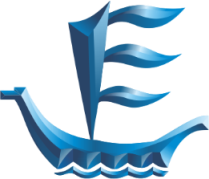 Основан в 1992г.лицензия Банка России№1809 от 26.12.2018 г.АО БАНК «Ермак»УТВЕРЖДЕНОПравлением АО БАНК «Ермак»Протокол от 27.11..2023 годаПредседательПравления АО БАНК «Ермак»___________________М.Ф.МарголинВводятся в действие с 08.12. 2023 года№ п/пНаименование услугТарифУсловия и сроки оплаты1.1.Открытие счетовОткрытие счетовОткрытие счетов1.1.1.Открытиебанковского счета1 500 руб.В день оказания услуги. 1.1.2.Открытие банковского счета Клиенту  Банка  при  реорганизации  (всоответствии  с  пунктом  7 статьи 3 Федерального закона от 05.05.2014года №99-ФЗ).750 руб.В день оказания услуги1.1.3.Срочное открытие банковского счета, кроме случаев, установленных в п.1.1.4 и п. 1.1.5 Тарифов *4 600 руб.В день оказания услуги.1.1.4.Открытие банковского счета представителем Клиента по доверенности8 000 руб.В день оказания услуги. 1.2.Услуги по ведению счетаУслуги по ведению счетаУслуги по ведению счета1.2.1.Ведение банковского счетаС использованием системы «iBank2» 700 руб.Списывается ежемесячно в последний рабочий день месяца.1.2.1.Ведение банковского счетаС предоставлением платежных документов на бумажных носителях 1000 руб.Списывается ежемесячно в последний рабочий день месяца.1.2.2.Ведение счета (при отсутствии операций)500 руб. в месяц, но не более остатка денежных средств на счетеСписывается ежемесячно в последний рабочий день месяца. Взимается в случае отсутствия операций по расчетному счету в течение 367 дней. При отсутствии денежных средств на счете – бесплатно.1.2.3.Операции с аккредитивами:открытие аккредитива по заявлению клиента0,1 % от суммы, но не более 10000 руб., не менее 1500 рублейВ день оказания услуги.1.2.3.изменение условий аккредитива1500 руб.В день оказания услуги.1.2.3.прием, проверка документов по аккредитиву 2000 руб.В день оказания услуги.1.3.Сопутствующие услуги Сопутствующие услуги Сопутствующие услуги 1.3.1.Свидетельствование подлинности подписи Клиента в карточке с образцами подписей при открытии счета, при изменении каких-либо данных Клиента (изменение наименования, печати, места нахождения, паспортных данных, смена или временная замена лиц, указанных в карточке образцов подписей и т.п.)600 руб. за подпись,в т.ч. НДСВ день оказания услуги. 1.3.2.Выезд специалиста банка к Клиенту для свидетельствования подлинности подписей Клиента1 200 руб. за выезд, в т. ч. НДСВ день оказания услуги. 1.3.3.Проверка и оформление документов, представленных Клиентом в процессе открытия или ведения счета.100 руб. за лист, но не более 500 руб. за каждый документ.В день оказания услуги. 1.3.4.Предоставление, распечатка клиенту документов, дубликата (копии) документов на бумажном носителе и в электронном виде, в том числе:Предоставление, распечатка клиенту документов, дубликата (копии) документов на бумажном носителе и в электронном виде, в том числе:В день оказания услуги.1.3.4.выписки движения средств по счету за период, предшествующий дате обращения не более чем на 12 месяцев120 руб. за первые три листа, 30  руб. за каждый последующий лист (исполнение в течение 3х рабочих дней)250 руб. за первые три листа, 30 руб. за каждый последующий лист (исполнение в день обращения)В день оказания услуги.1.3.4. выписки движения средств по счету за период, предшествующий дате обращения более чем на 12 месяцев200 руб. за первые три листа, 30 руб. за каждый последующий лист (исполнение в течение 3х рабочих дней)300 руб. за первые три листа, 30 руб. за каждый последующий лист (исполнение в день обращения)В день оказания услуги.1.3.4.расчетного, кассового документа250 руб. за документВ день оказания услуги.1.3.4.карточки образцов подписей, заверенной банком250 руб. за карточкуВ день оказания услуги.1.3.4.других документов 250 руб. за документВ день оказания услуги.1.3.4.документов, подтверждающих расчеты в рамках Договора об организации безналичных расчетов с использованием платежных карт120 руб. за первые три листа, 30 руб. за каждый последующий листВ день оказания услуги.1.3.5.Прием и отправка документов, принятых на инкассо 50 руб. за документВ день оказания услуги.1.3.6.Предоставление первичной выписки движения средств по счету и приложений к ней Бесплатно1.3.7.Предоставление описи документов, находящихся в картотеке к счету клиента на бумажном носителе и в электронном виде250 руб. за первые три листа, 30 руб. за каждый последующий лист В день оказания услуги.1.3.8.Предоставление справки по счету о наличии и состоянии счета, о движении средств500 руб. за каждый экземпляр справки (исполнение в течение 3х рабочих дней)550 руб. за каждый экземпляр справки (исполнение в день обращения)В день оказания услуги.1.3.9.Предоставление справки об оборотах по счету с разбивкой по месяцам800 руб. за каждый экземпляр справки(исполнение в течение 3х рабочих дней)В день оказания услуги.1.3.10.Предоставление справки для аудиторов.1500 руб. (исполнение в течение 3х рабочих дней)1.3.11.Предоставление справки для участия в тендере (референции)800 руб. за каждый экземпляр справкиВ день оказания услуги.1.3.12.Оформление дополнительного соглашения к договору банковского счета400 руб.В день оказания услуги.1.3.13.Срочное оформление дополнительного соглашения к договору банковского счета**1500 руб.В день оказания услуги.1.4.Закрытие счетов1.4.1.Закрытие банковского счета600 руб.В день оказания услуги1.4.2.Закрытие банковского счета Клиента  Банка  при  реорганизации  (всоответствии  с  пунктом  7 статьи 3 Федерального закона от 05.05.2014года №99-ФЗ).300 руб.В день оказания услуги.1.4.3.Закрытие банковского счета в связи с отсутствием операций или в связи с возбуждением процедуры банкротства в отношении клиента500 руб., но не более остатка денежных средств на счете. При отсутствии денежных средств-бесплатно.2.1.Зачисление безналичных денежных средств на счетБесплатно2.2.Перевод денежных средств:2.2.1в пользу клиентов других банков, кроме случаев, указанных в п. 2.2.2 и п. 2.2.3 Тарифовна бумажном носителе120 руб. за каждый документВ день оказания услуги.по системе «iBank2»70 руб. за каждый документВ день оказания услуги.2.2.2.резидентом в пользу иностранных банков и клиентов иностранных банков при сумме платежа более 600 000 руб., при отсутствии паспорта сделки400 руб. за каждый документ В день оказания услуги 2.2.3.в пользу клиентов других банков при сумме платежа не более 50`000`000 руб. с использованием системы банковских электронных срочных платежей (БЭСП)***250 руб. за каждый документВ день оказания услуги2.2.4.в пользу клиентов АО БАНК «Ермак», кроме случаев, указанных в п. 2.2.5-2.2.6 Тарифов:на бумажном носителе50 руб. за каждый документВ день оказания услуги.по системе «iBank2»50 руб. за каждый документВ день оказания услуги.2.2.5.по реквизитам и с периодичностью, указанной в заявлении Клиента0,2% от суммыВ день оказания услуги.2.2.6.Перевод денежных средств (при наличии у Банка технической возможностиосуществления платежей) после операционного времени (после 16 час. 00 мин.)Перевод денежных средств (при наличии у Банка технической возможностиосуществления платежей) после операционного времени (после 16 час. 00 мин.)Перевод денежных средств (при наличии у Банка технической возможностиосуществления платежей) после операционного времени (после 16 час. 00 мин.)с 16 час. 00 мин. до 19 час. 00 мин.300 руб. за каждый документВ день оказания услуги.после 19 час. 00 мин.500 руб. за каждый документВ день оказания услуги.перевод средств с использованием системы БЭСП после 16 час. 00 мин.500 руб. за каждый документВ день оказания услуги.2.3.Межбанковские переводы на счета физических лиц:2.3.1.Со счетов юридических лиц (кроме заработной платы)от 150 000,01 до 500 000,00 в месяц накопительным итогом2% от суммыВ день оказания услугиот 500 000,01 до 2 000 000,00 в месяц накопительным итогом3% от суммыВ день оказания услугиот 2 000 000,01 до 5 000 000,00 в месяц накопительным итогом4% от суммыВ день оказания услугиот 5 000 000,01 до 7 000 000,00 в месяц накопительным итогом5% от суммыВ день оказания услугиот 7 000 000,01  в месяц накопительным итогом10% от суммыВ день оказания услуги2.3.2.Со счетов индивидуальных предпринимателей:от 150 000,01 до 500 000,00 в месяц накопительным итогом2% от суммыВ день оказания услугиот 500 000,01 до 2 000 000,00 в месяц накопительным итогом3% от суммыВ день оказания услугиот 2 000 000,01 до 5 000 000,00 в месяц накопительным итогом4% от суммыВ день оказания услугиот 5 000 000,01 до 7 000 000,00 в месяц накопительным итогом5% от суммыВ день оказания услугиот 7 000 000,01  в месяц накопительным итогом10% от суммыВ день оказания услуги2.3.3.Комиссия за перечисление средств с расчетного счета юридических лиц и индивидуального предпринимателя на счет банковской карты поступивших на расчетный счет в рамках кредитного договора, заключенного с АО БАНК «ЕРМАК»БесплатноВ день оказания услуги.2.4.Исполнение аккредитива0,2 % от суммы, но не более 20000 руб.В день оказания услуги.2.5.Аннулирование или отзыв платежа до отправки платежных документов в РКЦ / банк-корреспондент250 руб. В день оказания услуги при наличии остатка на счете.2.6.Направление уведомления с уточнением, изменением условий, реквизитов платежа после отправки платежных документов в РКЦ / банк-корреспондент; запросы о судьбе платежа (за каждый платеж) по заявлению Клиента.350 руб.В день оказания услуги.2.7.Обработка распоряжений Клиента на перевод денежных средств при недостатке денежных средств на счете Клиента:В день оказания услуги.в случае, указанном в п. 2.2.1 Тарифов70 руб. за каждый документВ день оказания услуги.в случае, указанном в п. 2.2.4 Тарифов50 руб. за каждый документВ день оказания услуги.3.1.Выдача наличных денег из кассы банка юридическим лицам (с общей суммы выдачи в течение календарного месяца) :Выдача наличных денег из кассы банка юридическим лицам (с общей суммы выдачи в течение календарного месяца) :Выдача наличных денег из кассы банка юридическим лицам (с общей суммы выдачи в течение календарного месяца) :3.1.1.на выплату заработной платы и выплаты социального характера:В день оказания услуги.3.1.1.до 600 000,00 руб. (включительно)2% от суммыВ день оказания услуги.3.1.1.с 600 000,01 руб. до 5 000 000 руб. (включительно)  4% от суммыВ день оказания услуги.3.1.1.свыше 5 000 000,00 руб. 8% от суммыВ день оказания услуги.3.1.2.на прочие цели:В день оказания услуги.3.1.2.до 600 000,00 руб. (включительно) 4% от суммыВ день оказания услуги.3.1.2.с 600 000,01 руб. до 5 000 000 руб. (включительно)  6% от суммыВ день оказания услуги.3.1.2.свыше 5 000 000,00 руб. 10% от суммыВ день оказания услуги.3.1.3.Комиссия за выдачу юридическим лицам наличных денег из кассы Банка, поступивших на расчетный счет в рамках кредитного договора, заключенного с АО БАНК «ЕРМАК»БесплатноВ день оказания услуги.3.2.Выдача наличных денег из кассы банка индивидуальным предпринимателям (с общей суммы выдачи в течение календарного месяца) :3.2.1.до 600 000,00 руб. (включительно) 2% от суммыВ день оказания услуги.3.2.1.с 600 000,01 руб. до 2 000 000 руб. (включительно)  4% от суммыВ день оказания услуги.3.2.1.с 2 000 000,01 руб. до 5 000 000 руб. (включительно)  5% от суммыВ день оказания услуги.свыше 5 000 000,00 руб. 8% от суммы3.2.2.Комиссия за выдачу из кассы Банка индивидуальным предпринимателям наличных денежных средств, поступивших на расчетный счет в рамках кредитного договора, заключенного с АО БАНК «ЕРМАК»БесплатноВ день оказания услуги.3.3.Прием на счет Клиента инкассированной денежной наличности и наличных денежных средств по «Объявлению на взнос наличными»0,1 % от суммы, но не более 7000 руб., не менее 30 руб.В день оказания услуги.3.4.Размен банкнот Банка России, монеты Банка России одного номинала на банкноты Банка России, монету Банка России другого номинала1% от суммы, мин. 30 руб.В день оказания услуги3.4.1.Размен монет Банка России на банкноты Банка России1% от суммы, мин. 30 руб.В день оказания услуги3.4.2.Размен банкнот Банка России на монеты Банка России1% от суммы, мин. 30 руб.В день оказания услуги3.4.3.Размен банкнот Банка России на банкноты Банка России 1% от суммы, мин. 30 руб.В день оказания услуги3.5.Оформление денежных чековых книжек:Оформление денежных чековых книжек:Оформление денежных чековых книжек:3.5.по 25 листов200 руб. за книжкуВ день оказания услуги3.5.по 50 листов300 руб. за книжкуВ день оказания услуги4.1.Подключение к системе ДБО «iBank»2750 руб.В день оказания услуги. 4.2.Первичная регистрация ЭЦП на электронном идинтификаторе «Рутокен ЭЦП 2.0»2750  руб.В день оказания услуги. 4.3.Подключение к системе ДБО «iBank» с облачной ЭП 4450 руб. В день оказания услуги. 4.4.Первичная регистрация облачной ЭП1850 руб.В день оказания услуги. 4.5.Выезд специалиста банка к Клиенту для установки, восстановления системы ДБО на стороне Клиента1000 руб. за выездВ день оказания услуги. 4.6.Регистрация ЭП при плановой смене ключаБесплатно4.7.Подключение услуги «SMS-Банкинг»Бесплатно4.8.Абонентская плата за предоставление услуги «SMS-Банкинг»650 руб.Комиссия уплачивается c месяца, следующего за месяцем подключения услуги, в срок до последнего числа месяца. Услуга не предоставляется в следующем месяце в случае не поступления оплаты в указанный срок.4.9.Подключение услуги «Мобильный банк»Бесплатно4.10.Абонентская плата за пользование услугой «Мобильный банк» в режиме:4.10.1.Базовый (полнофункциональный)250 руб. Комиссия уплачивается с месяца подключения (в полном объеме) и далее ежемесячно, не позднее последнего рабочего дня текущего месяца. Услуга не предоставляется в следующем месяце в случае не поступления оплаты в указанный срок.4.10.2.Информационный70 руб. Комиссия уплачивается с месяца подключения (в полном объеме) и далее ежемесячно, не позднее последнего рабочего дня текущего месяца. Услуга не предоставляется в следующем месяце в случае не поступления оплаты в указанный срок.5.1.Предоставление справок (о размере ставки рефинансирования Банка России, курсе валют, иных справок) и информационных писем210 руб., в т.ч. НДСВ день оказания услуги.5.2.Консультационные, информационные и иные услугипо отдельному договоруВ соответствии с условиями отдельного договора.5.3.Составление инкассовых поручений по заявлениям взыскателей по исполнительным документам, предъявленным к расчетным счетам.216  руб. за инкассовое поручение,в т.ч. НДСВ день оказания услуги.5.4.Оформление доверенности на право распоряжения расчетным счетом индивидуального предпринимателя.1350 руб. за доверенность в т.ч. НДСВ день оказания услуги.